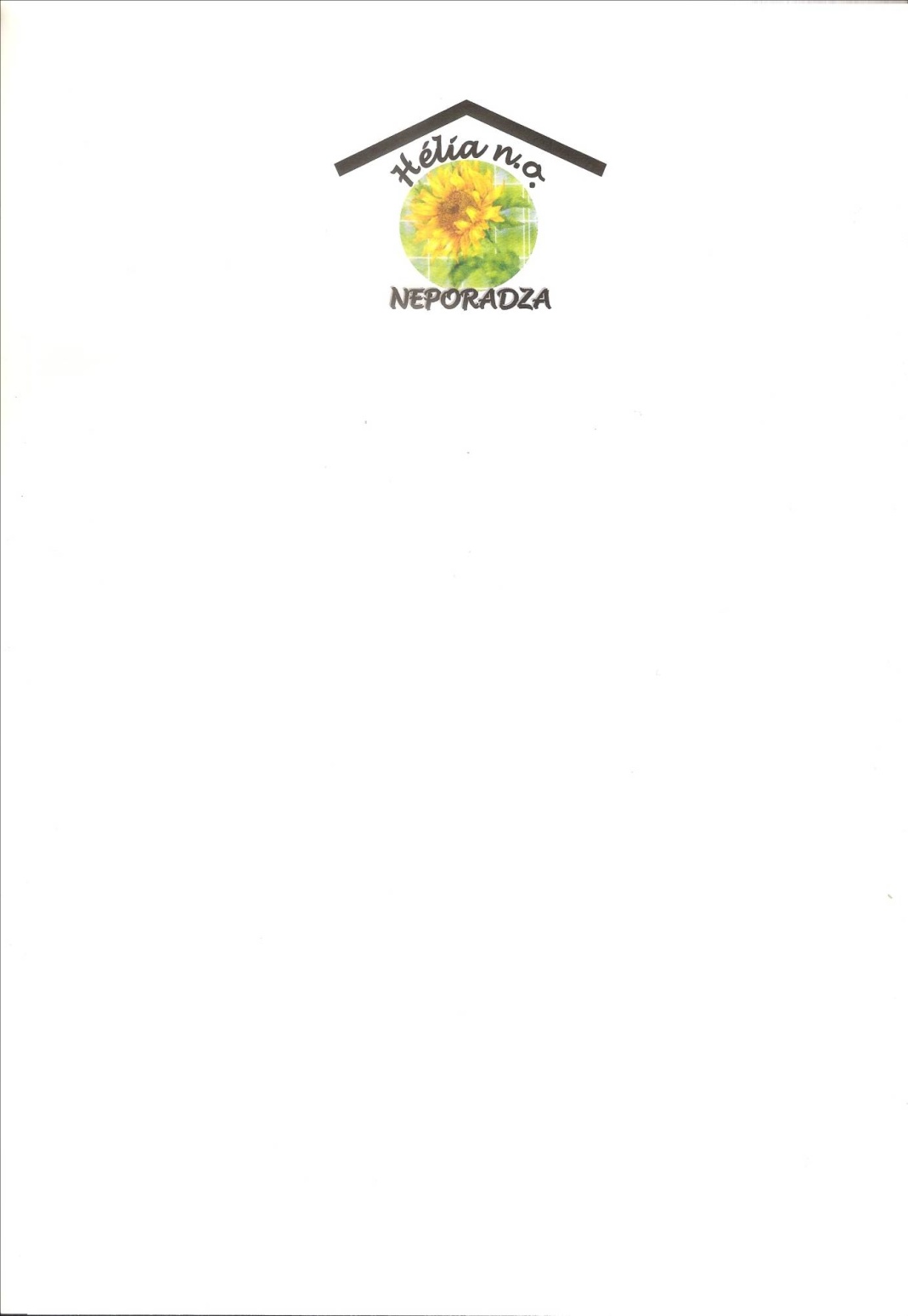 CENNÍK             úhrad za poskytovanie sociálnych služieb  Denná úhrada za obslužné činnostiA.1. STRAVOVANIE (stravná jednotka + režijné náklady na prípravu stravy)racionálna strava						4,15 €         diabetická strava)						4,54 €A.2. UBYTOVANIE	(za 1 lôžko v obytnej miestnosti a za užívanie obytnej miestnosti jej vybavenia a príslušenstva, za užívanie spoločných priestorov, vecné plnenia spojené s bývaním)1. posteľová izba						3,20 €2. posteľová izba						2,00 €3. posteľová izba						1,40 €individuálna sadzba za vecné plnenia spojené s bývaním(za každý používaný elektrický spotrebič s vyššou spotrebou pre individuálnu potrebu občanov)							0,10 €A.3. upratovanie							0,50 €        pranie, žehlenie, údržba bielizne a šatstva		0,50 € Denná úhrada za odborné činnosti(pomoc pri odkázanosti fyzickej osoby na pomoc inej fyzickej osoby – v závislosti od stupňa odkázanosti fyzickej osoby na pomoc inej fyzickej osoby určeného v posudku o odkázanosti na sociálnu službu)B.1. stupeň odkázanosti V.					1,55 €B.2. stupeň odkázanosti VI. 					1,65 €Cenník je platný od 1.2.2020							    